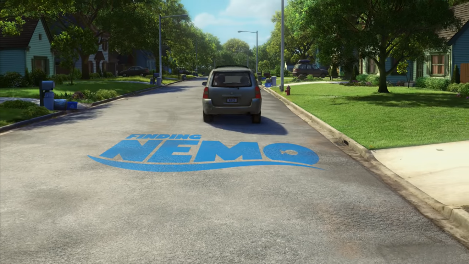 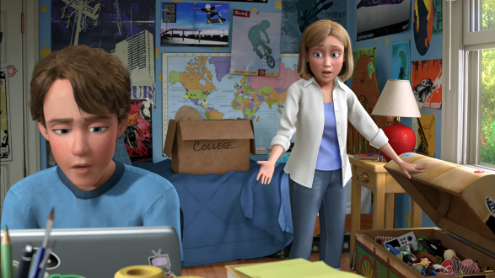 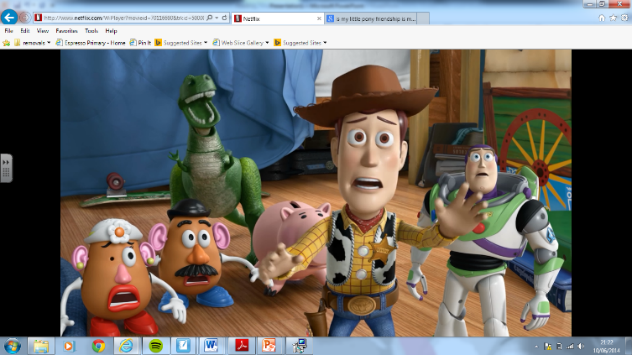 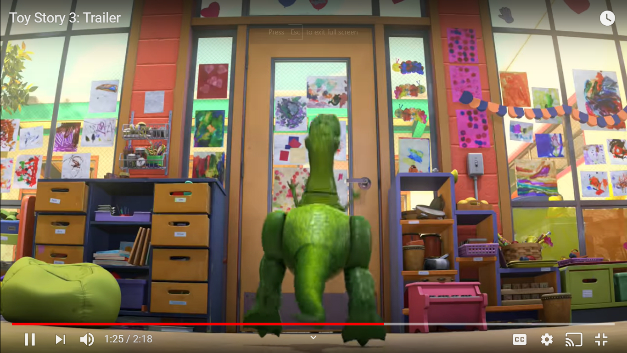 From the creators of Finding Nemo, Up and Wall E. Andy’s Mum asks him what he’s going to do with his old toys now he’s going to college. The toys are worried about what will happen to them. The gang have ended up in Daycare – Rex is excited about being played with again. 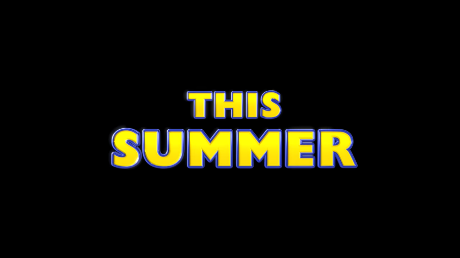 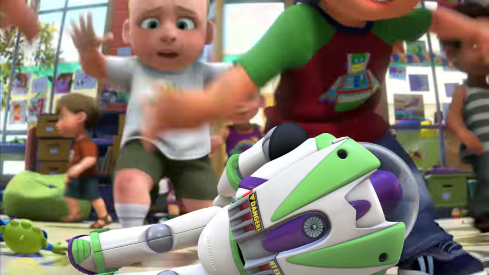 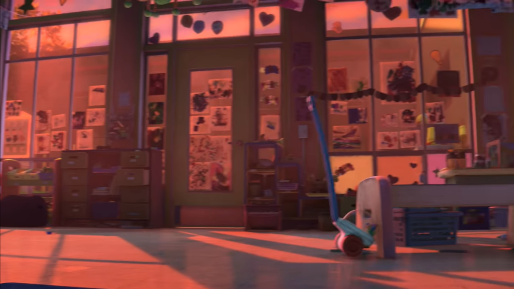 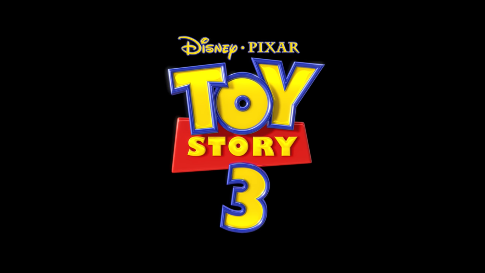 Shot where the little children come in and are really rough with the toys. Woody tells the other toys they have to escape. Shot where Jessie catapults Buzz into the air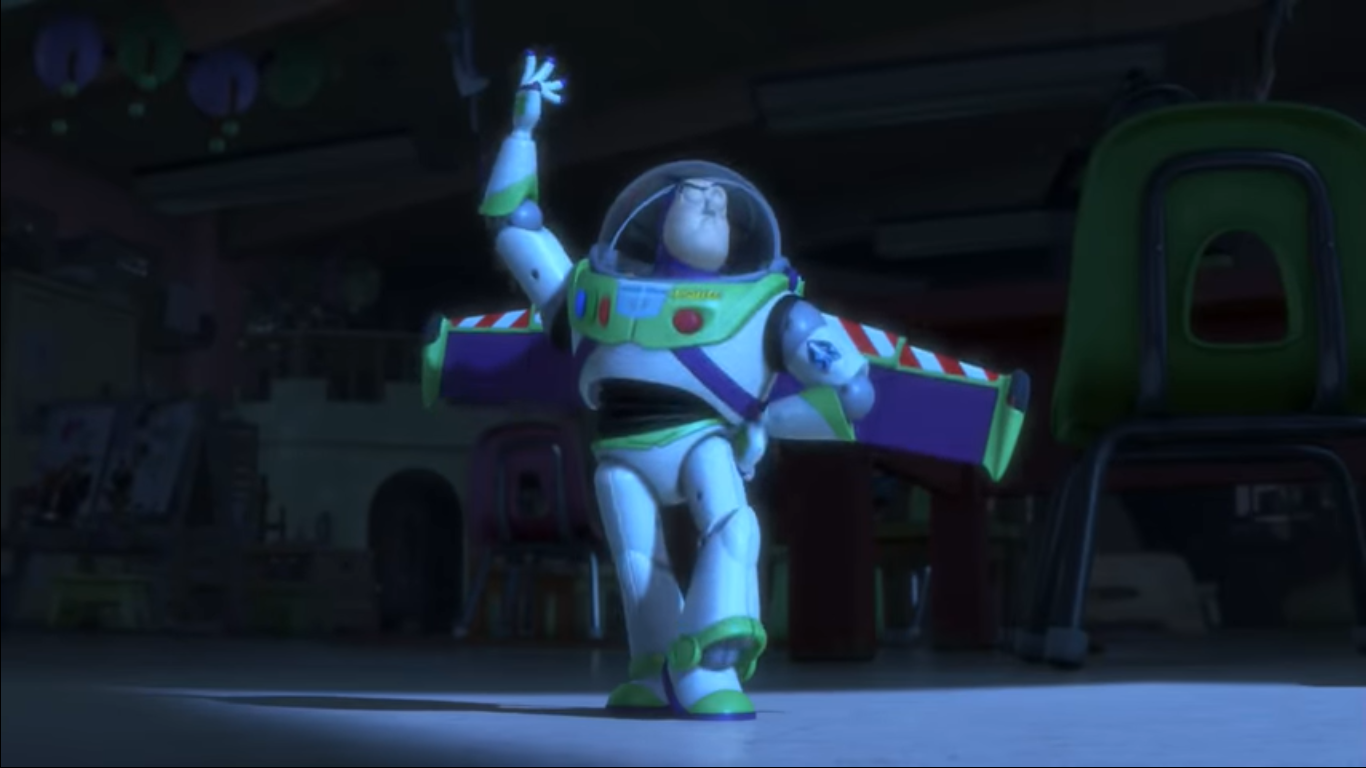 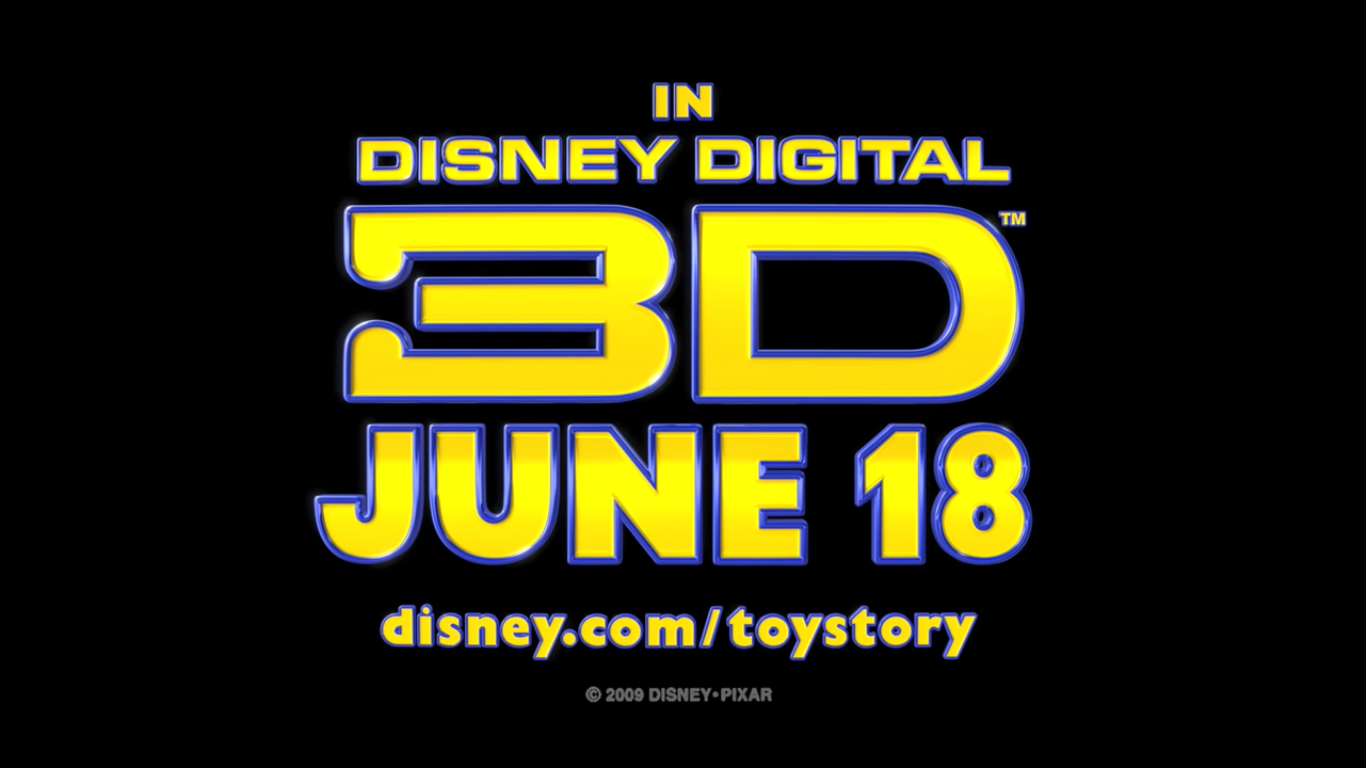 Shows the toys resetting Buzz so he becomes Spanish Buzz. 